行政学院政治学与行政学专业培养方案一、培养目标本专业培养适应21世纪社会经济发展需要，掌握系统的政治学与行政学的理论和方法，知识面宽、综合素质高、具有创新精神和实践能力，具备较高的创新、管理、策划、调研、组织、协调、办公自动化软件使用等能力，能在各级党政机关、企事业单位、社会团体、新闻出版机构等从事行政管理、政策研究、党务工作、行政文秘、政治理论教学、外事交流、人力资源管理、宣传策划等方面工作的应用型高级专门人才。二、业务培养要求本专业学生主要学习政治学、行政学方面的基本理论和基本知识，接受政治学理论与方法、行政学理论与方法、中国政治分析、比较政治分析、公共政策分析、社会调查与统计等方面的基本训练，具备调查研究、分析判断和协调组织等方面的基本能力。毕业生应获得以下几方面的知识和能力：1．具有良好的政治、思想、文化、道德、身体和心理素质，具有社会责任感；2．具有较高的外语水平，掌握中外文资料查询、文献检索及运用现代信息技术获取相关信息的基本方法；3．具有法学方向的学科基础知识，扎实掌握政治学原理、管理学原理、行政学原理、法学原理、社会学原理等课程内容；4．具有政治学与行政学专业的完整知识体系和学科知识，掌握中外政治制度史、中国政治思想史、西方政治思想史、当代中国政府与政治、比较政府与政治、公共政策概论等专业核心课程的基本理论，了解学术和科学发展新动向；5．具有一定的行政管理学理论及技能、政治学问题分析及研究能力，掌握从事本专业工作所需了解的经济知识、法律知识、社会常识等；6．具有社会调查理论与方法、公共政策分析、办公自动化操作、秘书工作实务、机关公文写作、社会活动策划等综合性实用技能的能力；7．具有提出问题、分析问题和解决问题的基本能力及开拓创新的精神，具有从事本专业工作的能力与素质；8．具有较强的自学能力，掌握独立获取、消化和应用新知识的能力和方法；9．具有进一步专业和职业发展能力； 10．具有较强的组织管理、交流沟通、环境适应和合作能力。三、主干学科与核心课程主干学科：政治学。核心课程: 政治学原理、管理学原理、公共行政学、法理学、中国政治思想史、西方政治思想史、中外政治制度史、当代中国政府与政治、比较政治制度、公共政策概论、社会调查理论与方法、国家公务员制度。四、主要实践环节创新创业训练、社会调查、学年论文、专业实习、专业训练、就业指导、社会见习、毕业实习、毕业论文。五、专业特色本专业在培养学生扎实的政治学与行政学理论功底的同时，更强调通过实践课程提升学生行政管理、人力资源管理、组织策划、行政文秘等方面的实际工作能力，注重与公务员、事业单位、研究生选拔考试相关课程的学习，有意识地强化管理学、法学、社会学相关知识的比重，为学生提供宽广的发展机会。六、学制与学位实行学分制，本专业学制为四年，学生可申请延长修业年限，延长修业年限后在校时间累计不得超过8年（含休学、保留入学资格和保留学籍）。按人才培养方案要求修完所有课程并获得专业要求学分，且达到长春大学授予学士学位的其他条件，授予法学学士学位。七、最低学分要求该培养方案分为理论课程、实践教学环节和课外创新实践三部分，学生毕业时应修满139.5+38+4学分。八、附表1. 各类课程学时、学分分配表2. 实践教学安排表3. 课程设置表4．知识与能力实现矩阵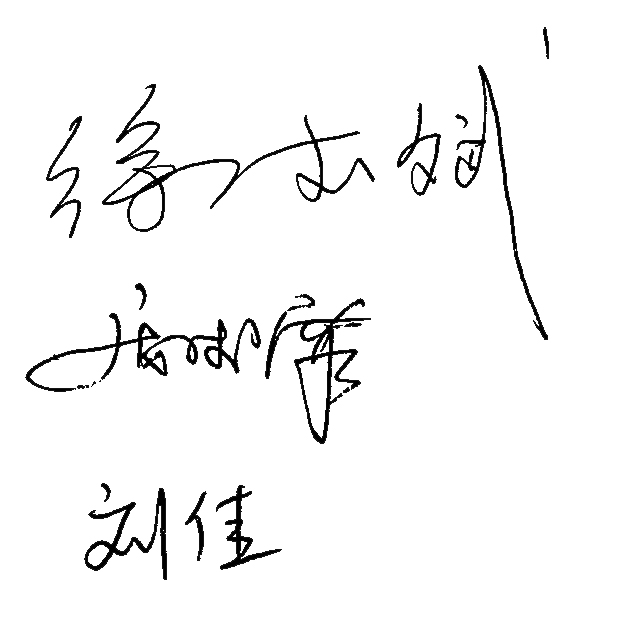 院    长（签字）：教学院长（签字）：系 主 任（签字）：附表1各类课程学时、学分分配表附表2实践教学安排表附表3政治学与行政学专业课程设置表附表4政治学与行政学专业知识与能力实现矩阵注：数字1-10代表“业务培养要求”中具体的知识和能力要求。行政学院公共事业管理专业培养方案一、培养目标本专业培养具备现代管理理论、技术与方法等方面知识及其运用能力，具备良好的专业基础和操作技能，能在政府、企业及第三部门从事管理工作的知识广博、素质优良、适应广泛的高级应用型人才。二、业务培养要求本专业学生主要学习现代管理科学等方面的基本理论和基本知识，接受一般管理方法和基本技能的培养和训练，掌握现代管理理论、技术与方法，能从事公共事业单位的管理工作，具有规划、决策、组织、协调方面的基本能力。毕业生应获得以下几方面的知识和能力：1．具有良好的政治、思想、文化、道德、身体和心理素质，具有社会责任感；2．掌握管理科学、经济学、社会科学等现代科学的基本理论、基本知识，并具有自我更新的能力；3．掌握逻辑学、统计学、管理定量分析、社会调查理论与方法等方法论，具有从事本专业领域把握全局、判断科学、数据收集和处理，进行统计分析的能力；4．具有较高的外语水平，掌握中外文资料查询、文献检索及运用现代信息技术获取相关信息的基本方法；5．熟悉公共事业相关管理领域的法律法规、方针政策以及其他相关制度，具有从事本专业领域依法处理公共事务的能力；6．具有较强的社会调查和语言表达与写作能力；7．具有较强的组织管理、交流沟通、环境适应和合作能力；8．具有进一步专业和职业发展能力。三、主干学科与核心课程主干学科：管理学。核心课程：管理学原理、西方经济学、公共行政学、公共政策学、公共事业管理学、人力资源开发与管理、公共经济学、公共组织财务管理等。四、主要实践环节社会调查、学年论文、专业认识实习、毕业实习、毕业论文等。五、专业特色与高职院校培养技能型人才的专业区别在于，本专业培养的管理人才具有复合型才能，不仅具有工作操作能力，而且具备较强的专业基础知识；与重点本科院校培养研究型人才的专业区别在于，本专业培养的管理人才具有应用型才能，不仅具有一定的专业理论知识，而且具备更快的上手能力、更强的实践操作能力。如：为适应政府职能转变的需要，本专业开创国内专业新方向——协会管理模块。此外，本专业开设的公共部门人力资源管理模块，要求学生在校期间，通过学科基础课和专业课的学习，结合实践教学环节、独立的实训课程、校外实习基地的认识实习等积累相关专业知识，在大三秋季学期参加人力资源师的考试，毕业前获取人力资源师（三级）证书，毕业后执证上岗。六、学制与学位实行学分制，本专业学制为四年，学生可申请延长修业年限，延长修业年限后在校时间累计不得超过8年（含休学、保留入学资格和保留学籍）。按人才培养方案要求修完所有课程并获得专业要求学分，且达到长春大学授予学士学位的其他条件，授予管理学学士学位。七、最低学分要求该培养方案分为理论课程、实践教学环节和课外创新实践三部分，学生毕业时应修满139+37+4    学分八、附表1．各类课程学时、学分分配表2．实践教学安排表3．课程设置表4．知识与能力实现矩阵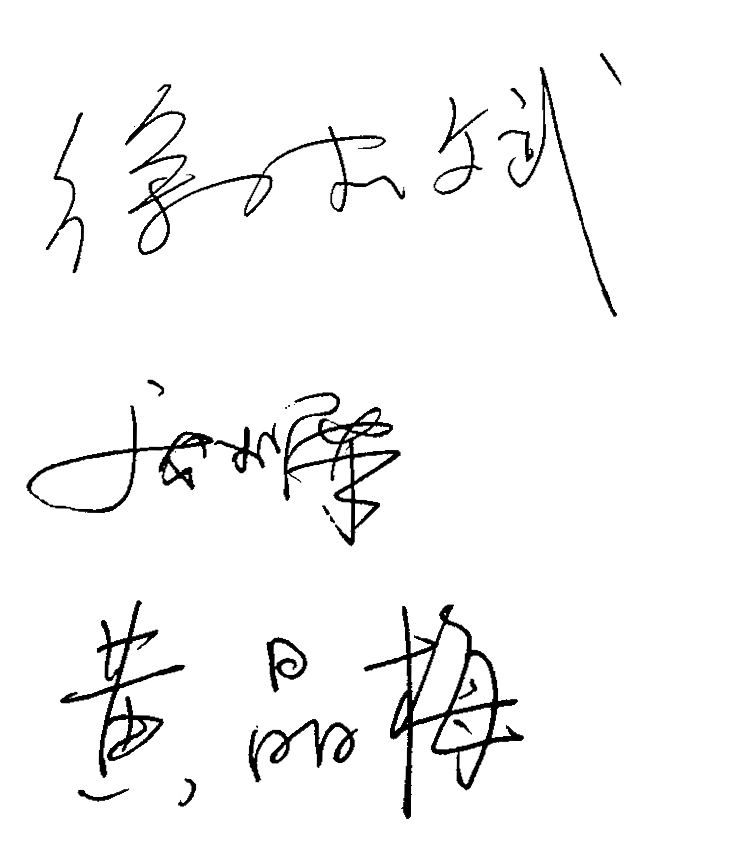 院    长（签字）：教学院长（签字）：系 主 任（签字）：附表1               各类课程学时、学分分配表附表2                         实践教学安排表附表3公共事业管理专业课程设置表附表4公共事业管理专业知识与能力实现矩阵注：数字1-8代表“业务培养要求”中具体的知识和能力要求。课程类别总学分学分学分学分学分总学时课内学时课内学时课内学时课外学时课程类别总学分理论学分所占总学分比例（%）实验/上机/实践学分所占总学分比例（%）总学时理论学时实验/上机学时课内总学时课外学时公共基础课程42.538.521.7 42.3 89246676542350学科基础课程201910.7 10.6 32430816324专业课程676134.3 63.4 1080984961080素质教育课程10105.6 160160160实践环节383821.4 合计177.5128.572.3 4927.7 245619181882106350实践环节编码实践环节名称学期周数学分内容场所备注19010001军事技能训练233校内20010001公益劳动311校内分散安排17070001创新创业训练322完成创新创业、挑战杯项目、互联网+项目的介绍及模拟训练校内17070002社会调查422制作调查问卷、撰写调查报告校外07020144学年论文522根据论文规范，撰写专业论文校内17070003专业实习622通过观摩考察、听取介绍、专题讲座等形式培养专业意识、专业认同校外17070025专业训练733模拟公务员面试、政务礼仪大赛、办公自动化大赛等训练校内07020262就业指导722指导规划职业方向，学习应聘及就业技巧校内07020263社会见习755毕业实习前的现场学习校外07020062毕业实习855到党政机关、企事业单位、社会团体等岗位进行实习校外07020063毕业论文81111结合专业知识，撰写论文校内实践教学环节总学分实践教学环节总学分实践教学环节总学分实践教学环节总学分实践教学环节总学分383838课程性质课程类别课程名称课程编码学分学时数学时数学时数学时数学时数开课学期开课学期开课学期开课学期开课学期开课学期开课学期开课学期课程性质课程类别课程名称课程编码学分总学时讲课学时实验/实践学时上机学时课外学时第一学年第一学年第二学年第二学年第三学年第三学年第四学年第四学年课程性质课程类别课程名称课程编码学分总学时讲课学时实验/实践学时上机学时课外学时12345678课程性质课程类别课程名称课程编码学分总学时讲课学时实验/实践学时上机学时课外学时16:015:316:216:216:216:28:100:16必修公共基础课程思想道德修养与法律基础1704140134830183x10必修公共基础课程马克思主义基本原理概论1701140134830183x10必修公共基础课程中国近现代史纲要170600012323023x10必修公共基础课程毛泽东思想和中国特色社会主义理论体系概论1703140169656402x142*x14必修公共基础课程形势与政策170514012128241042x42x42x4必修公共基础课程大学外语Ⅰ150101344.5723612244*x12必修公共基础课程大学外语Ⅱ150101354.5723612244*x12必修公共基础课程大学外语Ⅲ150101364.5723612244*x12必修公共基础课程大学外语Ⅳ150101374.5723612244*x12必修公共基础课程大学计算机基础040314001.528282*x14必修公共基础课程大学计算机基础实验04031401128282x14必修公共基础课程军事理论教育190100021323232*△必修公共基础课程大学体育14010011414472722*x92*x92*x92*x9必修公共基础课程应用写作07050010120202x10必修学科基础课程政治学与行政学专业导论07020231116162 x8必修学科基础课程政治学原理07020232464644*必修学科基础课程管理学原理0702023346448164*必修学科基础课程公共行政学070900623.560604*必修学科基础课程社会学概论070900613.556564*x14必修学科基础课程法理学07020234464644*必修专业课程西方政治思想史070202363.560604*必修专业课程国际政治学070202373.560604*必修专业课程中外政治制度史07020004464644*必修专业课程公共政策概论1707000646448164*必修专业课程中国政治思想史07020151348483*必修专业课程当代中国政府与政治17070023348483*必修专业课程社会调查理论与方法070202453484083*必修专业课程公共经济学07090015348483*必修专业课程公共伦理学07090016348483*必修专业课程比较政治制度17070007348483*必修专业课程行政法学17070008348483*必修专业课程国家公务员制度1707000934832163*选修政治学方向（任选14学分）政治哲学17070010232324x8选修政治学方向（任选14学分）公共关系实务0702024123220124x8选修政治学方向（任选14学分）宪法总论1707001123232/4x8选修政治学方向（任选14学分）逻辑学0702025323232/4x8选修政治学方向（任选14学分）政治学方法论1707001223232/4x8选修政治学方向（任选14学分）西方政治学原著选读07020226232324x8选修政治学方向（任选14学分）当代西方国家政治制度0702024923232/4x8选修政治学方向（任选14学分）发展政治学1707001423232/4x8选修政治学方向（任选14学分）当代国际关系分析0702017723232/4x8选修政治学方向（任选14学分）办公自动化实务1707001534832163选修政治学方向（任选14学分）社会保障制度07020256232324选修政治学方向（任选14学分）组织行为学070202192322844选修政治学方向（任选14学分）国家赔偿法07020169232324选修政治学方向（任选14学分）民法原理与实务17070016232324选修行政学方向（任选14学分）西方行政学说史1707001723232/4x8选修行政学方向（任选14学分）行政组织学1707001823232/4x8选修行政学方向（任选14学分）人力资源开发与管理07020227232324x8选修行政学方向（任选14学分）劳动法07020235232324x8选修行政学方向（任选14学分）公共危机管理17080009232324x8选修行政学方向（任选14学分）行政秘书实务1707002423220124x8选修行政学方向（任选14学分）社会活动策划与组织1707002023220124选修行政学方向（任选14学分）领导科学1707002123232/4x8选修行政学方向（任选14学分）社区管理0702022423232/4x8选修行政学方向（任选14学分）市政管理07020223232324选修行政学方向（任选14学分）公共部门战略管理07090083232324x8选修行政学方向（任选14学分）公务员职业能力训练07020222232324选修行政学方向（任选14学分）政务礼仪07020194232324选修行政学方向（任选14学分）机关公文写作07020161232324选修素质教育课程要求学生在人文社科、自然科学、经济管理、艺术体育、实践创新等各大类素质教育课程中选修10学分，且至少在自然科学、经济管理类内修满2学分。要求学生在人文社科、自然科学、经济管理、艺术体育、实践创新等各大类素质教育课程中选修10学分，且至少在自然科学、经济管理类内修满2学分。要求学生在人文社科、自然科学、经济管理、艺术体育、实践创新等各大类素质教育课程中选修10学分，且至少在自然科学、经济管理类内修满2学分。要求学生在人文社科、自然科学、经济管理、艺术体育、实践创新等各大类素质教育课程中选修10学分，且至少在自然科学、经济管理类内修满2学分。要求学生在人文社科、自然科学、经济管理、艺术体育、实践创新等各大类素质教育课程中选修10学分，且至少在自然科学、经济管理类内修满2学分。要求学生在人文社科、自然科学、经济管理、艺术体育、实践创新等各大类素质教育课程中选修10学分，且至少在自然科学、经济管理类内修满2学分。要求学生在人文社科、自然科学、经济管理、艺术体育、实践创新等各大类素质教育课程中选修10学分，且至少在自然科学、经济管理类内修满2学分。要求学生在人文社科、自然科学、经济管理、艺术体育、实践创新等各大类素质教育课程中选修10学分，且至少在自然科学、经济管理类内修满2学分。要求学生在人文社科、自然科学、经济管理、艺术体育、实践创新等各大类素质教育课程中选修10学分，且至少在自然科学、经济管理类内修满2学分。要求学生在人文社科、自然科学、经济管理、艺术体育、实践创新等各大类素质教育课程中选修10学分，且至少在自然科学、经济管理类内修满2学分。要求学生在人文社科、自然科学、经济管理、艺术体育、实践创新等各大类素质教育课程中选修10学分，且至少在自然科学、经济管理类内修满2学分。要求学生在人文社科、自然科学、经济管理、艺术体育、实践创新等各大类素质教育课程中选修10学分，且至少在自然科学、经济管理类内修满2学分。要求学生在人文社科、自然科学、经济管理、艺术体育、实践创新等各大类素质教育课程中选修10学分，且至少在自然科学、经济管理类内修满2学分。要求学生在人文社科、自然科学、经济管理、艺术体育、实践创新等各大类素质教育课程中选修10学分，且至少在自然科学、经济管理类内修满2学分。要求学生在人文社科、自然科学、经济管理、艺术体育、实践创新等各大类素质教育课程中选修10学分，且至少在自然科学、经济管理类内修满2学分。要求学生在人文社科、自然科学、经济管理、艺术体育、实践创新等各大类素质教育课程中选修10学分，且至少在自然科学、经济管理类内修满2学分。课程或实践教学环节名称12345678910思想道德修养与法律基础√马克思主义基本原理概论√中国近现代史纲要√毛泽东思想和中国特色社会主义理论体系概论√形势与政策√大学外语√大学计算机基础实验√√军事理论教育√大学体育√应用写作√√政治学与行政学专业导论√√√政治学原理√√√管理学原理√√√√√公共行政学√√√社会学概论√√法理学√√西方政治思想史√√国际政治学√√中外政治制度史√√公共政策概论√√√中国政治思想史√√当代中国政府与政治√社会调查理论与方法√√√√√公共经济学√√公共伦理学√√√比较政治制度√√行政法学√√国家公务员制度√√政治哲学√√√公共关系实务√√√√√宪法总论√√逻辑学√√政治学方法论√√√西方政治学原著选读√当代西方国家政治制度√√发展政治学√√√当代国际关系分析√√√办公自动化实务√√√社会保障制度√√组织行为学√√√国家赔偿法√√民法原理与实务√√西方行政学说史√行政组织学√√人力资源开发与管理√√√√√劳动法√√√公共危机管理√√行政秘书实务√√√社会活动策划与组织√√√√√领导科学√√社区管理√√市政管理学√公共部门战略管理√√公务员职业能力训练√√√政务礼仪√√√机关公文写作√√√军事技能训练√公益劳动√创新创业训练√√√√√社会调查√√√√√学年论文√√√√专业实习√√√√√专业训练√√√√√就业指导√√√√√社会见习√√√√√毕业实习√√√√√毕业论文√√√√课程类别总学分学分学分学分学分总学时课内学时课内学时课内学时课外学时课程类别总学分理论学分所占总学分比例（%）实验/上机/实践学分所占总学分比例（%）总学时理论学时实验/上机学时课内总学时课外学时公共基础课程545028.442.3108465876734350学科基础课程28.52614.82.51.446442440464专业课程46.54324.43.52.075269656752素质教育课程10105.7160160160实践环节373721.0合计17612973.34726.7246019381722110350实践环节编码实践环节名称学期周数学分内  容场所备注19010001军事技能训练233校内20010001公益劳动311校内分散安排07090076创新创业训练311完成创新创业、挑战杯项目的介绍及模拟训练校内07090085社会调查422制作调查问卷，撰写调查报告校外  07090050学年论文522撰写学术论文，培养科研能力校内07090049专业认识实习622管理实习，熟悉管理工作流程校内外17080015岗位见习71010深入公共事业管理部门实践校外07090055毕业实习844指导学生从事专业工作校外07090054毕业论文81212选题、资料检索、研究、撰写、答辩等校内实践教学环节总学分实践教学环节总学分实践教学环节总学分实践教学环节总学分37373737课程性质课程类别课程名称课程编码学分总学时学时数学时数学时数学时数开课学期开课学期开课学期开课学期开课学期开课学期开课学期开课学期课程性质课程类别课程名称课程编码学分总学时讲课学时实验/实践学时上机学时课外学时第一学年第一学年第二学年第二学年第三学年第三学年第四学年第四学年课程性质课程类别课程名称课程编码学分总学时讲课学时实验/实践学时上机学时课外学时12345678课程性质课程类别课程名称课程编码学分总学时讲课学时实验/实践学时上机学时课外学时16:015:317:116:216:216:28:100:16必修公共基础课程思想道德修养与法律基础170414013483018　3x10必修公共基础课程马克思主义基本原理概论170114013483018　3x10必修公共基础课程中国近现代史纲要170600012323023x10　必修公共基础课程毛泽东思想和中国特色社会主义理论体系概论1703140169656402x142*x14必修公共基础课程形势与政策170514012128241042x42x42x4必修公共基础课程大学外语Ⅰ150101344.5723612244*x12必修公共基础课程大学外语Ⅱ150101354.5723612244*x12必修公共基础课程大学外语Ⅲ150101364.5723612244*x12必修公共基础课程大学外语Ⅳ150101374.5723612244*x12必修公共基础课程大学计算机基础040314001.528282*x14必修公共基础课程大学计算机基础实验04031401128282x14必修公共基础课程高等数学B080400226.51081084*x154*x12必修公共基础课程线性代数B08040025236363*x12必修公共基础课程概率论与数理统计B08040026348484*x12必修公共基础课程军事理论教育190100021323232*△　必修公共基础课程大学体育1401001141447272　2*x92*x92*x92*x9必修公共基础课程应用写作07050010120202x10必修学科基础课程公共事业管理专业概论07090060116162x8必修学科基础课程管理学原理0702023346448164*必修学科基础课程社会学概论070900613.556564*x14必修学科基础课程公共行政学070900623.560604* 必修学科基础课程逻辑学070900633.560604*必修学科基础课程法理学07020234464644*x16必修学科基础课程社会调查理论与方法170700193484083*必修学科基础课程西方经济学07090081348483*必修学科基础课程公共政策学0709008234832164*x12必修专业课程公共事业管理学070900643.560604*x15必修专业课程人力资源开发与管理07090067464644*x16必修专业课程公共经济学07090015348483*必修专业课程公共伦理学07090016348483*必修专业课程行政法学17070008348483*必修专业课程公共组织财务管理03030125348483*选修专业课程（限选13学分）管理定量分析 1708000234836123选修专业课程（限选13学分）公共关系实务0702024123220124 x8选修专业课程（限选13学分）电子政务170800032322484 x8选修专业课程（限选13学分）管理信息系统030600122362883x12选修专业课程（限选13学分）秘书工作实务0708013123220124x8选修专业课程（限选13学分）组织行为学070202192322844x8选修︵任选27学分︶公共部门人力资源管理方向公共部门战略管理07090083232324x8选修︵任选27学分︶公共部门人力资源管理方向人员素质测评07090030232324x8选修︵任选27学分︶公共部门人力资源管理方向公共部门绩效管理07090028232324x8选修︵任选27学分︶公共部门人力资源管理方向工作分析与职位评估07090029232324x8选修︵任选27学分︶公共部门人力资源管理方向薪酬管理07090033232324x8选修︵任选27学分︶公共部门人力资源管理方向人员招募与选录17080004232324x8选修︵任选27学分︶公共部门人力资源管理方向事业单位人事管理条例17080005232324x8选修︵任选27学分︶公共部门人力资源管理方向人力资源管理案例分析17080006232324x8选修︵任选27学分︶公共部门人力资源管理方向劳动法07020235232324选修︵任选27学分︶公共部门人力资源管理方向员工培训与开发17080007232324选修︵任选27学分︶公共部门人力资源管理方向社会保障制度07020256232324选修︵任选27学分︶协会管理方向非营利组织管理07090084232324x8选修︵任选27学分︶协会管理方向中国社团管理条例07090058232324x8选修︵任选27学分︶协会管理方向商会管理与运营17080008232324x8选修︵任选27学分︶协会管理方向经济法07090036232324x8选修︵任选27学分︶协会管理方向公共危机管理17080009232324x8选修︵任选27学分︶协会管理方向基金会管理条例17080010232324x8选修︵任选27学分︶协会管理方向社区管理07020224232324x8选修︵任选27学分︶协会管理方向行业协会发展问题研究17080011232324x8选修︵任选27学分︶协会管理方向中国商帮文化17080012232324选修︵任选27学分︶协会管理方向民办非企业单位管理条例17080013232324选修︵任选27学分︶协会管理方向西方商会运营模式17080014232324选修︵任选27学分︶素质教育课程要求学生在人文社科、自然科学、经济管理、艺术体育、实践创新等各大类素质教育课程中选修10学分，且至少在自然科学、经济管理类修满2学分。要求学生在人文社科、自然科学、经济管理、艺术体育、实践创新等各大类素质教育课程中选修10学分，且至少在自然科学、经济管理类修满2学分。要求学生在人文社科、自然科学、经济管理、艺术体育、实践创新等各大类素质教育课程中选修10学分，且至少在自然科学、经济管理类修满2学分。要求学生在人文社科、自然科学、经济管理、艺术体育、实践创新等各大类素质教育课程中选修10学分，且至少在自然科学、经济管理类修满2学分。要求学生在人文社科、自然科学、经济管理、艺术体育、实践创新等各大类素质教育课程中选修10学分，且至少在自然科学、经济管理类修满2学分。要求学生在人文社科、自然科学、经济管理、艺术体育、实践创新等各大类素质教育课程中选修10学分，且至少在自然科学、经济管理类修满2学分。要求学生在人文社科、自然科学、经济管理、艺术体育、实践创新等各大类素质教育课程中选修10学分，且至少在自然科学、经济管理类修满2学分。要求学生在人文社科、自然科学、经济管理、艺术体育、实践创新等各大类素质教育课程中选修10学分，且至少在自然科学、经济管理类修满2学分。要求学生在人文社科、自然科学、经济管理、艺术体育、实践创新等各大类素质教育课程中选修10学分，且至少在自然科学、经济管理类修满2学分。要求学生在人文社科、自然科学、经济管理、艺术体育、实践创新等各大类素质教育课程中选修10学分，且至少在自然科学、经济管理类修满2学分。要求学生在人文社科、自然科学、经济管理、艺术体育、实践创新等各大类素质教育课程中选修10学分，且至少在自然科学、经济管理类修满2学分。要求学生在人文社科、自然科学、经济管理、艺术体育、实践创新等各大类素质教育课程中选修10学分，且至少在自然科学、经济管理类修满2学分。要求学生在人文社科、自然科学、经济管理、艺术体育、实践创新等各大类素质教育课程中选修10学分，且至少在自然科学、经济管理类修满2学分。要求学生在人文社科、自然科学、经济管理、艺术体育、实践创新等各大类素质教育课程中选修10学分，且至少在自然科学、经济管理类修满2学分。要求学生在人文社科、自然科学、经济管理、艺术体育、实践创新等各大类素质教育课程中选修10学分，且至少在自然科学、经济管理类修满2学分。要求学生在人文社科、自然科学、经济管理、艺术体育、实践创新等各大类素质教育课程中选修10学分，且至少在自然科学、经济管理类修满2学分。课程或实践教学环节名称12345678思想道德修养与法律基础√马克思主义基本原理概论√中国近现代史纲要√毛泽东思想和中国特色社会主义理论体系概论√形势与政策√大学外语√大学计算机基础实验√高等数学B√√线性代数B√√概率论与数理统计B√√军事理论教育√大学体育√应用写作√公共事业管理专业概论√管理学原理√√√社会学概论√√√公共行政学√√√逻辑学√√√√√法理学√√社会调查理论与方法√√√√西方经济学√√公共政策学√√公共事业管理学√√√√人力资源开发与管理√√√公共经济学√√√公共伦理学√√√√行政法学√√√√公共组织财务管理√√管理定量分析√√√√公共关系实务√√电子政务√√管理信息系统√√√√秘书工作实务√√组织行为学√√公共部门战略管理√√人员素质测评√√公共部门绩效管理√√工作分析与职位评估√√薪酬管理√√人员招募与选录√√事业单位人事管理条例√√人力资源管理案例分析√√劳动法√员工培训与开发√√社会保障制度√√非营利组织管理√√中国社团管理条例√商会管理与运营√√经济法√公共危机管理√√基金会管理条例√√社区管理√√行业协会发展问题研究√√中国商帮文化√√民办非企业单位管理条例√√西方商会运营模式√√军事技能训练√公益劳动√创新创业训练√√√社会调查√√√学年论文√√√√√专业认识实习√√√√√√√岗位见习√√√√√√√毕业实习√√√√√√√毕业论文√√√√√√